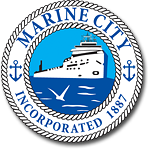 City of Marine City						Building Department260 S. Parker StreetMarine City, MI 48039(810) 765-9011buildingdepartment@cityofmarinecity.org	Copy of Workman’s Comp Insurance, if applicableDriver’s License of builder or company Affidavit of AuthorizationI.  Job LocationI.  Job LocationI.  Job LocationI.  Job LocationI.  Job LocationI.  Job LocationI.  Job LocationI.  Job LocationNAME OF OWNER/AGENTNAME OF OWNER/AGENTNAME OF OWNER/AGENTNAME OF OWNER/AGENTNAME OF OWNER/AGENTNAME OF OWNER/AGENTNAME OF OWNER/AGENTNAME OF OWNER/AGENTHAS A BUILDING PERMIT BEEN OBTAINED FOR THIS PROJECT?        Yes      No      Not RequiredHAS A BUILDING PERMIT BEEN OBTAINED FOR THIS PROJECT?        Yes      No      Not RequiredHAS A BUILDING PERMIT BEEN OBTAINED FOR THIS PROJECT?        Yes      No      Not RequiredHAS A BUILDING PERMIT BEEN OBTAINED FOR THIS PROJECT?        Yes      No      Not RequiredHAS A BUILDING PERMIT BEEN OBTAINED FOR THIS PROJECT?        Yes      No      Not RequiredHAS A BUILDING PERMIT BEEN OBTAINED FOR THIS PROJECT?        Yes      No      Not RequiredHAS A BUILDING PERMIT BEEN OBTAINED FOR THIS PROJECT?        Yes      No      Not RequiredHAS A BUILDING PERMIT BEEN OBTAINED FOR THIS PROJECT?        Yes      No      Not RequiredSTREET ADDRESS AND JOB LOCATION (Street Number and Name)STREET ADDRESS AND JOB LOCATION (Street Number and Name)STREET ADDRESS AND JOB LOCATION (Street Number and Name)STREET ADDRESS AND JOB LOCATION (Street Number and Name)STREET ADDRESS AND JOB LOCATION (Street Number and Name)STREET ADDRESS AND JOB LOCATION (Street Number and Name)NAME OF CITY, VILLAGE OR TOWNSHIP IN WHICH JOB IS LOCATEDNAME OF CITY, VILLAGE OR TOWNSHIP IN WHICH JOB IS LOCATEDNAME OF CITY, VILLAGE OR TOWNSHIP IN WHICH JOB IS LOCATEDNAME OF CITY, VILLAGE OR TOWNSHIP IN WHICH JOB IS LOCATEDNAME OF CITY, VILLAGE OR TOWNSHIP IN WHICH JOB IS LOCATEDNAME OF CITY, VILLAGE OR TOWNSHIP IN WHICH JOB IS LOCATEDNAME OF CITY, VILLAGE OR TOWNSHIP IN WHICH JOB IS LOCATEDNAME OF CITY, VILLAGE OR TOWNSHIP IN WHICH JOB IS LOCATEDCOUNTYCOUNTYII  Contractor/Homeowner InformationII  Contractor/Homeowner InformationII  Contractor/Homeowner InformationII  Contractor/Homeowner InformationII  Contractor/Homeowner InformationII  Contractor/Homeowner InformationII  Contractor/Homeowner InformationII  Contractor/Homeowner InformationII  Contractor/Homeowner InformationII  Contractor/Homeowner InformationII  Contractor/Homeowner InformationII  Contractor/Homeowner InformationII  Contractor/Homeowner InformationII  Contractor/Homeowner InformationII  Contractor/Homeowner InformationII  Contractor/Homeowner InformationINDICATE WHO THE APPLICANT ISINDICATE WHO THE APPLICANT ISNAME/CONTRACTOR OF RECORDNAME/CONTRACTOR OF RECORDNAME/CONTRACTOR OF RECORDNAME/CONTRACTOR OF RECORDNAME/CONTRACTOR OF RECORDCOMPANY NAMECOMPANY NAMECOMPANY NAMECOMPANY NAMELICENSE NUMBERLICENSE NUMBERLICENSE NUMBERLICENSE NUMBEREXPIRATION DATEADDRESS (Street Number and Name)ADDRESS (Street Number and Name)ADDRESS (Street Number and Name)ADDRESS (Street Number and Name)CITYCITYCITYCITYCITYCITYCITYSTATESTATESTATESTATEZIPE CODETELEPHONE NUMBER (Include Area Code)TELEPHONE NUMBER (Include Area Code)TELEPHONE NUMBER (Include Area Code)TELEPHONE NUMBER (Include Area Code)TELEPHONE NUMBER (Include Area Code)TELEPHONE NUMBER (Include Area Code)TELEPHONE NUMBER (Include Area Code)TELEPHONE NUMBER (Include Area Code)TELEPHONE NUMBER (Include Area Code)FEDERAL EMPLOYER ID NUMBER (or reason for exemption)FEDERAL EMPLOYER ID NUMBER (or reason for exemption)FEDERAL EMPLOYER ID NUMBER (or reason for exemption)FEDERAL EMPLOYER ID NUMBER (or reason for exemption)FEDERAL EMPLOYER ID NUMBER (or reason for exemption)FEDERAL EMPLOYER ID NUMBER (or reason for exemption)FEDERAL EMPLOYER ID NUMBER (or reason for exemption)WORKERS COMPENSATION INSURANCE CARRIER (or reason for exemption)WORKERS COMPENSATION INSURANCE CARRIER (or reason for exemption)WORKERS COMPENSATION INSURANCE CARRIER (or reason for exemption)WORKERS COMPENSATION INSURANCE CARRIER (or reason for exemption)WORKERS COMPENSATION INSURANCE CARRIER (or reason for exemption)WORKERS COMPENSATION INSURANCE CARRIER (or reason for exemption)WORKERS COMPENSATION INSURANCE CARRIER (or reason for exemption)WORKERS COMPENSATION INSURANCE CARRIER (or reason for exemption)WORKERS COMPENSATION INSURANCE CARRIER (or reason for exemption)UIA NUMBER ( or reason for exemption)UIA NUMBER ( or reason for exemption)UIA NUMBER ( or reason for exemption)UIA NUMBER ( or reason for exemption)UIA NUMBER ( or reason for exemption)UIA NUMBER ( or reason for exemption)UIA NUMBER ( or reason for exemption)Email (all inspection results to be emailed)Email (all inspection results to be emailed)Email (all inspection results to be emailed)Email (all inspection results to be emailed)Email (all inspection results to be emailed)Email (all inspection results to be emailed)Email (all inspection results to be emailed)Email (all inspection results to be emailed)Email (all inspection results to be emailed)PhonePhonePhonePhonePhonePhonePhoneIII Type of Job - PROJECT DESCRIPTION: ___________________________________________________________________________________________________________________________________________________________________________________________________________________________________________III Type of Job - PROJECT DESCRIPTION: ___________________________________________________________________________________________________________________________________________________________________________________________________________________________________________III Type of Job - PROJECT DESCRIPTION: ___________________________________________________________________________________________________________________________________________________________________________________________________________________________________________III Type of Job - PROJECT DESCRIPTION: ___________________________________________________________________________________________________________________________________________________________________________________________________________________________________________III Type of Job - PROJECT DESCRIPTION: ___________________________________________________________________________________________________________________________________________________________________________________________________________________________________________III Type of Job - PROJECT DESCRIPTION: ___________________________________________________________________________________________________________________________________________________________________________________________________________________________________________III Type of Job - PROJECT DESCRIPTION: ___________________________________________________________________________________________________________________________________________________________________________________________________________________________________________III Type of Job - PROJECT DESCRIPTION: ___________________________________________________________________________________________________________________________________________________________________________________________________________________________________________III Type of Job - PROJECT DESCRIPTION: ___________________________________________________________________________________________________________________________________________________________________________________________________________________________________________III Type of Job - PROJECT DESCRIPTION: ___________________________________________________________________________________________________________________________________________________________________________________________________________________________________________III Type of Job - PROJECT DESCRIPTION: ___________________________________________________________________________________________________________________________________________________________________________________________________________________________________________III Type of Job - PROJECT DESCRIPTION: ___________________________________________________________________________________________________________________________________________________________________________________________________________________________________________III Type of Job - PROJECT DESCRIPTION: ___________________________________________________________________________________________________________________________________________________________________________________________________________________________________________III Type of Job - PROJECT DESCRIPTION: ___________________________________________________________________________________________________________________________________________________________________________________________________________________________________________III Type of Job - PROJECT DESCRIPTION: ___________________________________________________________________________________________________________________________________________________________________________________________________________________________________________III Type of Job - PROJECT DESCRIPTION: ___________________________________________________________________________________________________________________________________________________________________________________________________________________________________________IV Plan Review RequiredIV Plan Review RequiredIV Plan Review RequiredIV Plan Review RequiredIV Plan Review RequiredIV Plan Review RequiredIV Plan Review RequiredIV Plan Review RequiredIV Plan Review RequiredIV Plan Review RequiredIV Plan Review RequiredIV Plan Review RequiredIV Plan Review RequiredIV Plan Review RequiredIV Plan Review RequiredIV Plan Review RequiredPlans must be submitted with an Application for Plan Examination and the appropriate deposit before a permit can be issued, except as listed belowPlans are not required for the following:1.  One-and two-family dwellings when the total building heating/cooling system input rating is 375,000 Btu’s or less.2.  Alterations and repair work determined by the mechanical official to be of a minor nature.3.  Business, mercantile, and storage buildings having HVAC equipment only, with on fire area and not more than 3,500 square feet.4.  Work completed by a governmental subdivision or state agency costing less than $15,000.00If work being performed is described above, check box below “Plans Not Required”Plans are required for all other building types and shall be prepared by, or under, the direct supervision of an architect or engineer licensed pursuant to 1980 PA 299 and shall bear that architect’s or engineer’s seal and signature.Plans must be submitted with an Application for Plan Examination and the appropriate deposit before a permit can be issued, except as listed belowPlans are not required for the following:1.  One-and two-family dwellings when the total building heating/cooling system input rating is 375,000 Btu’s or less.2.  Alterations and repair work determined by the mechanical official to be of a minor nature.3.  Business, mercantile, and storage buildings having HVAC equipment only, with on fire area and not more than 3,500 square feet.4.  Work completed by a governmental subdivision or state agency costing less than $15,000.00If work being performed is described above, check box below “Plans Not Required”Plans are required for all other building types and shall be prepared by, or under, the direct supervision of an architect or engineer licensed pursuant to 1980 PA 299 and shall bear that architect’s or engineer’s seal and signature.Plans must be submitted with an Application for Plan Examination and the appropriate deposit before a permit can be issued, except as listed belowPlans are not required for the following:1.  One-and two-family dwellings when the total building heating/cooling system input rating is 375,000 Btu’s or less.2.  Alterations and repair work determined by the mechanical official to be of a minor nature.3.  Business, mercantile, and storage buildings having HVAC equipment only, with on fire area and not more than 3,500 square feet.4.  Work completed by a governmental subdivision or state agency costing less than $15,000.00If work being performed is described above, check box below “Plans Not Required”Plans are required for all other building types and shall be prepared by, or under, the direct supervision of an architect or engineer licensed pursuant to 1980 PA 299 and shall bear that architect’s or engineer’s seal and signature.Plans must be submitted with an Application for Plan Examination and the appropriate deposit before a permit can be issued, except as listed belowPlans are not required for the following:1.  One-and two-family dwellings when the total building heating/cooling system input rating is 375,000 Btu’s or less.2.  Alterations and repair work determined by the mechanical official to be of a minor nature.3.  Business, mercantile, and storage buildings having HVAC equipment only, with on fire area and not more than 3,500 square feet.4.  Work completed by a governmental subdivision or state agency costing less than $15,000.00If work being performed is described above, check box below “Plans Not Required”Plans are required for all other building types and shall be prepared by, or under, the direct supervision of an architect or engineer licensed pursuant to 1980 PA 299 and shall bear that architect’s or engineer’s seal and signature.Plans must be submitted with an Application for Plan Examination and the appropriate deposit before a permit can be issued, except as listed belowPlans are not required for the following:1.  One-and two-family dwellings when the total building heating/cooling system input rating is 375,000 Btu’s or less.2.  Alterations and repair work determined by the mechanical official to be of a minor nature.3.  Business, mercantile, and storage buildings having HVAC equipment only, with on fire area and not more than 3,500 square feet.4.  Work completed by a governmental subdivision or state agency costing less than $15,000.00If work being performed is described above, check box below “Plans Not Required”Plans are required for all other building types and shall be prepared by, or under, the direct supervision of an architect or engineer licensed pursuant to 1980 PA 299 and shall bear that architect’s or engineer’s seal and signature.Plans must be submitted with an Application for Plan Examination and the appropriate deposit before a permit can be issued, except as listed belowPlans are not required for the following:1.  One-and two-family dwellings when the total building heating/cooling system input rating is 375,000 Btu’s or less.2.  Alterations and repair work determined by the mechanical official to be of a minor nature.3.  Business, mercantile, and storage buildings having HVAC equipment only, with on fire area and not more than 3,500 square feet.4.  Work completed by a governmental subdivision or state agency costing less than $15,000.00If work being performed is described above, check box below “Plans Not Required”Plans are required for all other building types and shall be prepared by, or under, the direct supervision of an architect or engineer licensed pursuant to 1980 PA 299 and shall bear that architect’s or engineer’s seal and signature.Plans must be submitted with an Application for Plan Examination and the appropriate deposit before a permit can be issued, except as listed belowPlans are not required for the following:1.  One-and two-family dwellings when the total building heating/cooling system input rating is 375,000 Btu’s or less.2.  Alterations and repair work determined by the mechanical official to be of a minor nature.3.  Business, mercantile, and storage buildings having HVAC equipment only, with on fire area and not more than 3,500 square feet.4.  Work completed by a governmental subdivision or state agency costing less than $15,000.00If work being performed is described above, check box below “Plans Not Required”Plans are required for all other building types and shall be prepared by, or under, the direct supervision of an architect or engineer licensed pursuant to 1980 PA 299 and shall bear that architect’s or engineer’s seal and signature.Plans must be submitted with an Application for Plan Examination and the appropriate deposit before a permit can be issued, except as listed belowPlans are not required for the following:1.  One-and two-family dwellings when the total building heating/cooling system input rating is 375,000 Btu’s or less.2.  Alterations and repair work determined by the mechanical official to be of a minor nature.3.  Business, mercantile, and storage buildings having HVAC equipment only, with on fire area and not more than 3,500 square feet.4.  Work completed by a governmental subdivision or state agency costing less than $15,000.00If work being performed is described above, check box below “Plans Not Required”Plans are required for all other building types and shall be prepared by, or under, the direct supervision of an architect or engineer licensed pursuant to 1980 PA 299 and shall bear that architect’s or engineer’s seal and signature.Plans must be submitted with an Application for Plan Examination and the appropriate deposit before a permit can be issued, except as listed belowPlans are not required for the following:1.  One-and two-family dwellings when the total building heating/cooling system input rating is 375,000 Btu’s or less.2.  Alterations and repair work determined by the mechanical official to be of a minor nature.3.  Business, mercantile, and storage buildings having HVAC equipment only, with on fire area and not more than 3,500 square feet.4.  Work completed by a governmental subdivision or state agency costing less than $15,000.00If work being performed is described above, check box below “Plans Not Required”Plans are required for all other building types and shall be prepared by, or under, the direct supervision of an architect or engineer licensed pursuant to 1980 PA 299 and shall bear that architect’s or engineer’s seal and signature.Plans must be submitted with an Application for Plan Examination and the appropriate deposit before a permit can be issued, except as listed belowPlans are not required for the following:1.  One-and two-family dwellings when the total building heating/cooling system input rating is 375,000 Btu’s or less.2.  Alterations and repair work determined by the mechanical official to be of a minor nature.3.  Business, mercantile, and storage buildings having HVAC equipment only, with on fire area and not more than 3,500 square feet.4.  Work completed by a governmental subdivision or state agency costing less than $15,000.00If work being performed is described above, check box below “Plans Not Required”Plans are required for all other building types and shall be prepared by, or under, the direct supervision of an architect or engineer licensed pursuant to 1980 PA 299 and shall bear that architect’s or engineer’s seal and signature.Plans must be submitted with an Application for Plan Examination and the appropriate deposit before a permit can be issued, except as listed belowPlans are not required for the following:1.  One-and two-family dwellings when the total building heating/cooling system input rating is 375,000 Btu’s or less.2.  Alterations and repair work determined by the mechanical official to be of a minor nature.3.  Business, mercantile, and storage buildings having HVAC equipment only, with on fire area and not more than 3,500 square feet.4.  Work completed by a governmental subdivision or state agency costing less than $15,000.00If work being performed is described above, check box below “Plans Not Required”Plans are required for all other building types and shall be prepared by, or under, the direct supervision of an architect or engineer licensed pursuant to 1980 PA 299 and shall bear that architect’s or engineer’s seal and signature.Plans must be submitted with an Application for Plan Examination and the appropriate deposit before a permit can be issued, except as listed belowPlans are not required for the following:1.  One-and two-family dwellings when the total building heating/cooling system input rating is 375,000 Btu’s or less.2.  Alterations and repair work determined by the mechanical official to be of a minor nature.3.  Business, mercantile, and storage buildings having HVAC equipment only, with on fire area and not more than 3,500 square feet.4.  Work completed by a governmental subdivision or state agency costing less than $15,000.00If work being performed is described above, check box below “Plans Not Required”Plans are required for all other building types and shall be prepared by, or under, the direct supervision of an architect or engineer licensed pursuant to 1980 PA 299 and shall bear that architect’s or engineer’s seal and signature.Plans must be submitted with an Application for Plan Examination and the appropriate deposit before a permit can be issued, except as listed belowPlans are not required for the following:1.  One-and two-family dwellings when the total building heating/cooling system input rating is 375,000 Btu’s or less.2.  Alterations and repair work determined by the mechanical official to be of a minor nature.3.  Business, mercantile, and storage buildings having HVAC equipment only, with on fire area and not more than 3,500 square feet.4.  Work completed by a governmental subdivision or state agency costing less than $15,000.00If work being performed is described above, check box below “Plans Not Required”Plans are required for all other building types and shall be prepared by, or under, the direct supervision of an architect or engineer licensed pursuant to 1980 PA 299 and shall bear that architect’s or engineer’s seal and signature.Plans must be submitted with an Application for Plan Examination and the appropriate deposit before a permit can be issued, except as listed belowPlans are not required for the following:1.  One-and two-family dwellings when the total building heating/cooling system input rating is 375,000 Btu’s or less.2.  Alterations and repair work determined by the mechanical official to be of a minor nature.3.  Business, mercantile, and storage buildings having HVAC equipment only, with on fire area and not more than 3,500 square feet.4.  Work completed by a governmental subdivision or state agency costing less than $15,000.00If work being performed is described above, check box below “Plans Not Required”Plans are required for all other building types and shall be prepared by, or under, the direct supervision of an architect or engineer licensed pursuant to 1980 PA 299 and shall bear that architect’s or engineer’s seal and signature.Plans must be submitted with an Application for Plan Examination and the appropriate deposit before a permit can be issued, except as listed belowPlans are not required for the following:1.  One-and two-family dwellings when the total building heating/cooling system input rating is 375,000 Btu’s or less.2.  Alterations and repair work determined by the mechanical official to be of a minor nature.3.  Business, mercantile, and storage buildings having HVAC equipment only, with on fire area and not more than 3,500 square feet.4.  Work completed by a governmental subdivision or state agency costing less than $15,000.00If work being performed is described above, check box below “Plans Not Required”Plans are required for all other building types and shall be prepared by, or under, the direct supervision of an architect or engineer licensed pursuant to 1980 PA 299 and shall bear that architect’s or engineer’s seal and signature.Plans must be submitted with an Application for Plan Examination and the appropriate deposit before a permit can be issued, except as listed belowPlans are not required for the following:1.  One-and two-family dwellings when the total building heating/cooling system input rating is 375,000 Btu’s or less.2.  Alterations and repair work determined by the mechanical official to be of a minor nature.3.  Business, mercantile, and storage buildings having HVAC equipment only, with on fire area and not more than 3,500 square feet.4.  Work completed by a governmental subdivision or state agency costing less than $15,000.00If work being performed is described above, check box below “Plans Not Required”Plans are required for all other building types and shall be prepared by, or under, the direct supervision of an architect or engineer licensed pursuant to 1980 PA 299 and shall bear that architect’s or engineer’s seal and signature.V Applicant SignatureV Applicant SignatureV Applicant SignatureV Applicant SignatureV Applicant SignatureV Applicant SignatureV Applicant SignatureV Applicant SignatureV Applicant SignatureV Applicant SignatureV Applicant SignatureV Applicant SignatureV Applicant SignatureV Applicant SignatureV Applicant SignatureV Applicant SignatureSection 23a of the state construction code act of 1972, 1972 PA 230, MCL 125.1523A, prohibits a person from conspiring to circumvent the licensing requirements of this state relating to persons who are to perform work on a residential building or a residential structure.  Violators of Section 23a are subjected to civil fines.Section 23a of the state construction code act of 1972, 1972 PA 230, MCL 125.1523A, prohibits a person from conspiring to circumvent the licensing requirements of this state relating to persons who are to perform work on a residential building or a residential structure.  Violators of Section 23a are subjected to civil fines.Section 23a of the state construction code act of 1972, 1972 PA 230, MCL 125.1523A, prohibits a person from conspiring to circumvent the licensing requirements of this state relating to persons who are to perform work on a residential building or a residential structure.  Violators of Section 23a are subjected to civil fines.Section 23a of the state construction code act of 1972, 1972 PA 230, MCL 125.1523A, prohibits a person from conspiring to circumvent the licensing requirements of this state relating to persons who are to perform work on a residential building or a residential structure.  Violators of Section 23a are subjected to civil fines.Section 23a of the state construction code act of 1972, 1972 PA 230, MCL 125.1523A, prohibits a person from conspiring to circumvent the licensing requirements of this state relating to persons who are to perform work on a residential building or a residential structure.  Violators of Section 23a are subjected to civil fines.Section 23a of the state construction code act of 1972, 1972 PA 230, MCL 125.1523A, prohibits a person from conspiring to circumvent the licensing requirements of this state relating to persons who are to perform work on a residential building or a residential structure.  Violators of Section 23a are subjected to civil fines.Section 23a of the state construction code act of 1972, 1972 PA 230, MCL 125.1523A, prohibits a person from conspiring to circumvent the licensing requirements of this state relating to persons who are to perform work on a residential building or a residential structure.  Violators of Section 23a are subjected to civil fines.Section 23a of the state construction code act of 1972, 1972 PA 230, MCL 125.1523A, prohibits a person from conspiring to circumvent the licensing requirements of this state relating to persons who are to perform work on a residential building or a residential structure.  Violators of Section 23a are subjected to civil fines.Section 23a of the state construction code act of 1972, 1972 PA 230, MCL 125.1523A, prohibits a person from conspiring to circumvent the licensing requirements of this state relating to persons who are to perform work on a residential building or a residential structure.  Violators of Section 23a are subjected to civil fines.Section 23a of the state construction code act of 1972, 1972 PA 230, MCL 125.1523A, prohibits a person from conspiring to circumvent the licensing requirements of this state relating to persons who are to perform work on a residential building or a residential structure.  Violators of Section 23a are subjected to civil fines.Section 23a of the state construction code act of 1972, 1972 PA 230, MCL 125.1523A, prohibits a person from conspiring to circumvent the licensing requirements of this state relating to persons who are to perform work on a residential building or a residential structure.  Violators of Section 23a are subjected to civil fines.Section 23a of the state construction code act of 1972, 1972 PA 230, MCL 125.1523A, prohibits a person from conspiring to circumvent the licensing requirements of this state relating to persons who are to perform work on a residential building or a residential structure.  Violators of Section 23a are subjected to civil fines.Section 23a of the state construction code act of 1972, 1972 PA 230, MCL 125.1523A, prohibits a person from conspiring to circumvent the licensing requirements of this state relating to persons who are to perform work on a residential building or a residential structure.  Violators of Section 23a are subjected to civil fines.Section 23a of the state construction code act of 1972, 1972 PA 230, MCL 125.1523A, prohibits a person from conspiring to circumvent the licensing requirements of this state relating to persons who are to perform work on a residential building or a residential structure.  Violators of Section 23a are subjected to civil fines.Section 23a of the state construction code act of 1972, 1972 PA 230, MCL 125.1523A, prohibits a person from conspiring to circumvent the licensing requirements of this state relating to persons who are to perform work on a residential building or a residential structure.  Violators of Section 23a are subjected to civil fines.Section 23a of the state construction code act of 1972, 1972 PA 230, MCL 125.1523A, prohibits a person from conspiring to circumvent the licensing requirements of this state relating to persons who are to perform work on a residential building or a residential structure.  Violators of Section 23a are subjected to civil fines.SIGNATURE OF CONTRACTOR OR HOMEOWNER (Homeowner’s signature indicates compliance with Section VI Homeowner Affidavit)SIGNATURE OF CONTRACTOR OR HOMEOWNER (Homeowner’s signature indicates compliance with Section VI Homeowner Affidavit)SIGNATURE OF CONTRACTOR OR HOMEOWNER (Homeowner’s signature indicates compliance with Section VI Homeowner Affidavit)SIGNATURE OF CONTRACTOR OR HOMEOWNER (Homeowner’s signature indicates compliance with Section VI Homeowner Affidavit)SIGNATURE OF CONTRACTOR OR HOMEOWNER (Homeowner’s signature indicates compliance with Section VI Homeowner Affidavit)SIGNATURE OF CONTRACTOR OR HOMEOWNER (Homeowner’s signature indicates compliance with Section VI Homeowner Affidavit)SIGNATURE OF CONTRACTOR OR HOMEOWNER (Homeowner’s signature indicates compliance with Section VI Homeowner Affidavit)SIGNATURE OF CONTRACTOR OR HOMEOWNER (Homeowner’s signature indicates compliance with Section VI Homeowner Affidavit)SIGNATURE OF CONTRACTOR OR HOMEOWNER (Homeowner’s signature indicates compliance with Section VI Homeowner Affidavit)SIGNATURE OF CONTRACTOR OR HOMEOWNER (Homeowner’s signature indicates compliance with Section VI Homeowner Affidavit)SIGNATURE OF CONTRACTOR OR HOMEOWNER (Homeowner’s signature indicates compliance with Section VI Homeowner Affidavit)SIGNATURE OF CONTRACTOR OR HOMEOWNER (Homeowner’s signature indicates compliance with Section VI Homeowner Affidavit)DATEDATEDATEDATEVI Homeowner AffidavitVI Homeowner AffidavitVI Homeowner AffidavitVI Homeowner AffidavitVI Homeowner AffidavitVI Homeowner AffidavitVI Homeowner AffidavitVI Homeowner AffidavitVI Homeowner AffidavitVI Homeowner AffidavitVI Homeowner AffidavitVI Homeowner AffidavitVI Homeowner AffidavitVI Homeowner AffidavitVI Homeowner AffidavitVI Homeowner AffidavitI hereby certify the mechanical work described on this permit application shall be installed by myself in my own home in which I am living or about to occupy.  All work shall be installed in accordance with the Michigan Mechanical Code and shall not be enclosed, covered up, or put into operation until it has been inspected and approved by the State Mechanical Inspector.  I will cooperate with the State Mechanical Inspector and assume the responsibility to arrange for necessary inspections.I hereby certify the mechanical work described on this permit application shall be installed by myself in my own home in which I am living or about to occupy.  All work shall be installed in accordance with the Michigan Mechanical Code and shall not be enclosed, covered up, or put into operation until it has been inspected and approved by the State Mechanical Inspector.  I will cooperate with the State Mechanical Inspector and assume the responsibility to arrange for necessary inspections.I hereby certify the mechanical work described on this permit application shall be installed by myself in my own home in which I am living or about to occupy.  All work shall be installed in accordance with the Michigan Mechanical Code and shall not be enclosed, covered up, or put into operation until it has been inspected and approved by the State Mechanical Inspector.  I will cooperate with the State Mechanical Inspector and assume the responsibility to arrange for necessary inspections.I hereby certify the mechanical work described on this permit application shall be installed by myself in my own home in which I am living or about to occupy.  All work shall be installed in accordance with the Michigan Mechanical Code and shall not be enclosed, covered up, or put into operation until it has been inspected and approved by the State Mechanical Inspector.  I will cooperate with the State Mechanical Inspector and assume the responsibility to arrange for necessary inspections.I hereby certify the mechanical work described on this permit application shall be installed by myself in my own home in which I am living or about to occupy.  All work shall be installed in accordance with the Michigan Mechanical Code and shall not be enclosed, covered up, or put into operation until it has been inspected and approved by the State Mechanical Inspector.  I will cooperate with the State Mechanical Inspector and assume the responsibility to arrange for necessary inspections.I hereby certify the mechanical work described on this permit application shall be installed by myself in my own home in which I am living or about to occupy.  All work shall be installed in accordance with the Michigan Mechanical Code and shall not be enclosed, covered up, or put into operation until it has been inspected and approved by the State Mechanical Inspector.  I will cooperate with the State Mechanical Inspector and assume the responsibility to arrange for necessary inspections.I hereby certify the mechanical work described on this permit application shall be installed by myself in my own home in which I am living or about to occupy.  All work shall be installed in accordance with the Michigan Mechanical Code and shall not be enclosed, covered up, or put into operation until it has been inspected and approved by the State Mechanical Inspector.  I will cooperate with the State Mechanical Inspector and assume the responsibility to arrange for necessary inspections.I hereby certify the mechanical work described on this permit application shall be installed by myself in my own home in which I am living or about to occupy.  All work shall be installed in accordance with the Michigan Mechanical Code and shall not be enclosed, covered up, or put into operation until it has been inspected and approved by the State Mechanical Inspector.  I will cooperate with the State Mechanical Inspector and assume the responsibility to arrange for necessary inspections.I hereby certify the mechanical work described on this permit application shall be installed by myself in my own home in which I am living or about to occupy.  All work shall be installed in accordance with the Michigan Mechanical Code and shall not be enclosed, covered up, or put into operation until it has been inspected and approved by the State Mechanical Inspector.  I will cooperate with the State Mechanical Inspector and assume the responsibility to arrange for necessary inspections.I hereby certify the mechanical work described on this permit application shall be installed by myself in my own home in which I am living or about to occupy.  All work shall be installed in accordance with the Michigan Mechanical Code and shall not be enclosed, covered up, or put into operation until it has been inspected and approved by the State Mechanical Inspector.  I will cooperate with the State Mechanical Inspector and assume the responsibility to arrange for necessary inspections.I hereby certify the mechanical work described on this permit application shall be installed by myself in my own home in which I am living or about to occupy.  All work shall be installed in accordance with the Michigan Mechanical Code and shall not be enclosed, covered up, or put into operation until it has been inspected and approved by the State Mechanical Inspector.  I will cooperate with the State Mechanical Inspector and assume the responsibility to arrange for necessary inspections.I hereby certify the mechanical work described on this permit application shall be installed by myself in my own home in which I am living or about to occupy.  All work shall be installed in accordance with the Michigan Mechanical Code and shall not be enclosed, covered up, or put into operation until it has been inspected and approved by the State Mechanical Inspector.  I will cooperate with the State Mechanical Inspector and assume the responsibility to arrange for necessary inspections.I hereby certify the mechanical work described on this permit application shall be installed by myself in my own home in which I am living or about to occupy.  All work shall be installed in accordance with the Michigan Mechanical Code and shall not be enclosed, covered up, or put into operation until it has been inspected and approved by the State Mechanical Inspector.  I will cooperate with the State Mechanical Inspector and assume the responsibility to arrange for necessary inspections.I hereby certify the mechanical work described on this permit application shall be installed by myself in my own home in which I am living or about to occupy.  All work shall be installed in accordance with the Michigan Mechanical Code and shall not be enclosed, covered up, or put into operation until it has been inspected and approved by the State Mechanical Inspector.  I will cooperate with the State Mechanical Inspector and assume the responsibility to arrange for necessary inspections.I hereby certify the mechanical work described on this permit application shall be installed by myself in my own home in which I am living or about to occupy.  All work shall be installed in accordance with the Michigan Mechanical Code and shall not be enclosed, covered up, or put into operation until it has been inspected and approved by the State Mechanical Inspector.  I will cooperate with the State Mechanical Inspector and assume the responsibility to arrange for necessary inspections.I hereby certify the mechanical work described on this permit application shall be installed by myself in my own home in which I am living or about to occupy.  All work shall be installed in accordance with the Michigan Mechanical Code and shall not be enclosed, covered up, or put into operation until it has been inspected and approved by the State Mechanical Inspector.  I will cooperate with the State Mechanical Inspector and assume the responsibility to arrange for necessary inspections.Complete Application on Back  SideComplete Application on Back  SideComplete Application on Back  SideComplete Application on Back  SideComplete Application on Back  SideComplete Application on Back  SideComplete Application on Back  SideComplete Application on Back  SideComplete Application on Back  SideComplete Application on Back  SideComplete Application on Back  SideComplete Application on Back  SideComplete Application on Back  SideComplete Application on Back  SideComplete Application on Back  SideComplete Application on Back  SideVII  Fee ClarificationItem #2, Residential Heating System: This item is used for the installation of a heating system in a new residential structure. Items #10 Gas Piping and #18 Duct SHOULD NOT BE charged.  Replacement systems should be itemized.Items #14 and #15, Tanks: A homeowner must own tank to install.  If homeowner does not own tank, a licensed mechanical contractor must install tank.VIII Fee Chart – Enter the number of items being installed, multiply by the unit price for total feeFee# ItemsTotalFee# ItemsTotalApplication Fee (non-refundable)Does NOT Include inspection with fee$7524. Duct ($25.00 minimum)24. Duct ($25.00 minimum)$.10/ ft 2. Residential Heating System (includes duct & pipe)  New Building Only*$5025. Heat Pumps; Commercial (pipe not included)25. Heat Pumps; Commercial (pipe not included)$30 3. Gas/Oil Burning Equipment (furnace, roof top units, generators)$50Air Handlers/Heat WheelsAir Handlers/Heat WheelsAir Handlers/Heat WheelsAir Handlers/Heat WheelsAir Handlers/Heat Wheels 4. Residential Boiler$3026. Under 10,000 CFM26. Under 10,000 CFM$20 5. Water Heater$527. Over 10,000 CFM27. Over 10,000 CFM$60 6. Flue/Vent Damper$528. Commercial Hoods/Exhausters28. Commercial Hoods/Exhausters$157. Solid Fuel Equipment $3029. Heat Recovery Units29. Heat Recovery Units$108. Gas Burning Fireplace$3030. V.A.V. Boxes30. V.A.V. Boxes$10 9. Chimney, factory built/installed$2531. Unit Ventilators/PTAC Units31. Unit Ventilators/PTAC Units$10 10. Solar; set up 3 panels – fluid transfer (including piping)$2032. Unit Heaters (terminal units)32. Unit Heaters (terminal units)$1511. Gas piping; each opening – new installation (residential) $533. Fire Suppression/Protection ($20.00 minimum)33. Fire Suppression/Protection ($20.00 minimum)$.75/  head12. Air Conditioning (includes split systems) RTU – Cooling Only$3034. Evaporator Coils34. Evaporator Coils$3013. Heat Pumps (complete residential)$3035. Refrigeration (split system)35. Refrigeration (split system)$3014. Dryer, Bath & Kitchen Exhaust$536. Chiller36. Chiller$30TanksTanksTanksTanks37. Cooling Towers37. Cooling Towers$3015. Aboveground ***$2538. Compressor/Condenser38. Compressor/Condenser$3016. Aboveground Connection$20InspectionsInspectionsInspectionsInspectionsInspections17. Underground ***$2539. Special /Safety Inspections39. Special /Safety Inspections$7518. Underground Connection$2540. Additional Inspection40. Additional Inspection$7519. Humidifiers/Air Cleaners$1041. Final Inspection41. Final Inspection$75Piping (ALL piping-minimum fee $25.00)Piping (ALL piping-minimum fee $25.00)Piping (ALL piping-minimum fee $25.00)Piping (ALL piping-minimum fee $25.00)42. Registration Fee42. Registration Fee$2520. Fuel Gas Piping ($25.00 minimum)$.05/ft43. Plan & Code Review (30% of Permit Fee)43. Plan & Code Review (30% of Permit Fee)21. Process Piping$.05/ftTotal Fee (Must include the $75.00 non-refundable application fee)Total Fee (Must include the $75.00 non-refundable application fee)Total Fee (Must include the $75.00 non-refundable application fee)22. Hydronic Piping$.05/ftMake Checks payable to “City of Marine City”Make Checks payable to “City of Marine City”Make Checks payable to “City of Marine City”Make Checks payable to “City of Marine City”Make Checks payable to “City of Marine City”23. Refrigeration Piping$.05/ft*See VII. Fee Clarification Item #2 on front*** See VII. Fee Clarification Items #14 and #15 on front*See VII. Fee Clarification Item #2 on front*** See VII. Fee Clarification Items #14 and #15 on front*See VII. Fee Clarification Item #2 on front*** See VII. Fee Clarification Items #14 and #15 on front*See VII. Fee Clarification Item #2 on front*** See VII. Fee Clarification Items #14 and #15 on front*See VII. Fee Clarification Item #2 on front*** See VII. Fee Clarification Items #14 and #15 on frontIX Instructions for Completing ApplicationIX Instructions for Completing ApplicationGeneral: Mechanical work shall not be started until the application for permit has been filed.  All installations shall be in conformance with the Michigan Mechanical Code.  No work shall be concealed until it has been inspected.  The telephone number for the inspector will be provided on the permit form.  When ready for an inspection, call the inspector providing as much advance notice as possible.  The inspector will need the job location and permit number.General: Mechanical work shall not be started until the application for permit has been filed.  All installations shall be in conformance with the Michigan Mechanical Code.  No work shall be concealed until it has been inspected.  The telephone number for the inspector will be provided on the permit form.  When ready for an inspection, call the inspector providing as much advance notice as possible.  The inspector will need the job location and permit number.General: Mechanical work shall not be started until the application for permit has been filed.  All installations shall be in conformance with the Michigan Mechanical Code.  No work shall be concealed until it has been inspected.  The telephone number for the inspector will be provided on the permit form.  When ready for an inspection, call the inspector providing as much advance notice as possible.  The inspector will need the job location and permit number.General: Mechanical work shall not be started until the application for permit has been filed.  All installations shall be in conformance with the Michigan Mechanical Code.  No work shall be concealed until it has been inspected.  The telephone number for the inspector will be provided on the permit form.  When ready for an inspection, call the inspector providing as much advance notice as possible.  The inspector will need the job location and permit number.General: Mechanical work shall not be started until the application for permit has been filed.  All installations shall be in conformance with the Michigan Mechanical Code.  No work shall be concealed until it has been inspected.  The telephone number for the inspector will be provided on the permit form.  When ready for an inspection, call the inspector providing as much advance notice as possible.  The inspector will need the job location and permit number.General: Mechanical work shall not be started until the application for permit has been filed.  All installations shall be in conformance with the Michigan Mechanical Code.  No work shall be concealed until it has been inspected.  The telephone number for the inspector will be provided on the permit form.  When ready for an inspection, call the inspector providing as much advance notice as possible.  The inspector will need the job location and permit number.General: Mechanical work shall not be started until the application for permit has been filed.  All installations shall be in conformance with the Michigan Mechanical Code.  No work shall be concealed until it has been inspected.  The telephone number for the inspector will be provided on the permit form.  When ready for an inspection, call the inspector providing as much advance notice as possible.  The inspector will need the job location and permit number.General: Mechanical work shall not be started until the application for permit has been filed.  All installations shall be in conformance with the Michigan Mechanical Code.  No work shall be concealed until it has been inspected.  The telephone number for the inspector will be provided on the permit form.  When ready for an inspection, call the inspector providing as much advance notice as possible.  The inspector will need the job location and permit number.General: Mechanical work shall not be started until the application for permit has been filed.  All installations shall be in conformance with the Michigan Mechanical Code.  No work shall be concealed until it has been inspected.  The telephone number for the inspector will be provided on the permit form.  When ready for an inspection, call the inspector providing as much advance notice as possible.  The inspector will need the job location and permit number.General: Mechanical work shall not be started until the application for permit has been filed.  All installations shall be in conformance with the Michigan Mechanical Code.  No work shall be concealed until it has been inspected.  The telephone number for the inspector will be provided on the permit form.  When ready for an inspection, call the inspector providing as much advance notice as possible.  The inspector will need the job location and permit number.Expiration of Permit:  A permit remains valid as long as work is progressing and inspections are requested and conducted.  A permit shall become invalid if the authorized work is not commenced within 180 days after issuance of the permit or if the authorized work is suspended or abandoned for a period of 180 days after the time of commencing the work.  A PERMIT WILL BE CLOSED WHEN NO INSPECTIONS ARE REQUESTES AND CONDUCTED WITHIN 180 DAYS OF THE DATE OF ISSUANCE OR THE DATE OF A PREVIOUS INSPECTION.   CLOSED PERMITS CANNOT BE REFUNDED.  THE CHARGE TO RE-OPEN A CLOSED PERMIT IS $75.00Expiration of Permit:  A permit remains valid as long as work is progressing and inspections are requested and conducted.  A permit shall become invalid if the authorized work is not commenced within 180 days after issuance of the permit or if the authorized work is suspended or abandoned for a period of 180 days after the time of commencing the work.  A PERMIT WILL BE CLOSED WHEN NO INSPECTIONS ARE REQUESTES AND CONDUCTED WITHIN 180 DAYS OF THE DATE OF ISSUANCE OR THE DATE OF A PREVIOUS INSPECTION.   CLOSED PERMITS CANNOT BE REFUNDED.  THE CHARGE TO RE-OPEN A CLOSED PERMIT IS $75.00Expiration of Permit:  A permit remains valid as long as work is progressing and inspections are requested and conducted.  A permit shall become invalid if the authorized work is not commenced within 180 days after issuance of the permit or if the authorized work is suspended or abandoned for a period of 180 days after the time of commencing the work.  A PERMIT WILL BE CLOSED WHEN NO INSPECTIONS ARE REQUESTES AND CONDUCTED WITHIN 180 DAYS OF THE DATE OF ISSUANCE OR THE DATE OF A PREVIOUS INSPECTION.   CLOSED PERMITS CANNOT BE REFUNDED.  THE CHARGE TO RE-OPEN A CLOSED PERMIT IS $75.00Expiration of Permit:  A permit remains valid as long as work is progressing and inspections are requested and conducted.  A permit shall become invalid if the authorized work is not commenced within 180 days after issuance of the permit or if the authorized work is suspended or abandoned for a period of 180 days after the time of commencing the work.  A PERMIT WILL BE CLOSED WHEN NO INSPECTIONS ARE REQUESTES AND CONDUCTED WITHIN 180 DAYS OF THE DATE OF ISSUANCE OR THE DATE OF A PREVIOUS INSPECTION.   CLOSED PERMITS CANNOT BE REFUNDED.  THE CHARGE TO RE-OPEN A CLOSED PERMIT IS $75.00Expiration of Permit:  A permit remains valid as long as work is progressing and inspections are requested and conducted.  A permit shall become invalid if the authorized work is not commenced within 180 days after issuance of the permit or if the authorized work is suspended or abandoned for a period of 180 days after the time of commencing the work.  A PERMIT WILL BE CLOSED WHEN NO INSPECTIONS ARE REQUESTES AND CONDUCTED WITHIN 180 DAYS OF THE DATE OF ISSUANCE OR THE DATE OF A PREVIOUS INSPECTION.   CLOSED PERMITS CANNOT BE REFUNDED.  THE CHARGE TO RE-OPEN A CLOSED PERMIT IS $75.00Expiration of Permit:  A permit remains valid as long as work is progressing and inspections are requested and conducted.  A permit shall become invalid if the authorized work is not commenced within 180 days after issuance of the permit or if the authorized work is suspended or abandoned for a period of 180 days after the time of commencing the work.  A PERMIT WILL BE CLOSED WHEN NO INSPECTIONS ARE REQUESTES AND CONDUCTED WITHIN 180 DAYS OF THE DATE OF ISSUANCE OR THE DATE OF A PREVIOUS INSPECTION.   CLOSED PERMITS CANNOT BE REFUNDED.  THE CHARGE TO RE-OPEN A CLOSED PERMIT IS $75.00VALIDATION AREAVALIDATION AREAVALIDATION AREAVALIDATION AREAALL APPLICATIONS MUST INCLUDE COPY OF:
    -    Contractor’s License
   -     Certificate of Liability Insurance
- Copy of Workman’s Comp Insurance, if applicable
- Driver’s License of builder or company Affidavit of AuthorizationALL APPLICATIONS MUST INCLUDE COPY OF:
    -    Contractor’s License
   -     Certificate of Liability Insurance
- Copy of Workman’s Comp Insurance, if applicable
- Driver’s License of builder or company Affidavit of AuthorizationALL APPLICATIONS MUST INCLUDE COPY OF:
    -    Contractor’s License
   -     Certificate of Liability Insurance
- Copy of Workman’s Comp Insurance, if applicable
- Driver’s License of builder or company Affidavit of AuthorizationALL APPLICATIONS MUST INCLUDE COPY OF:
    -    Contractor’s License
   -     Certificate of Liability Insurance
- Copy of Workman’s Comp Insurance, if applicable
- Driver’s License of builder or company Affidavit of AuthorizationALL APPLICATIONS MUST INCLUDE COPY OF:
    -    Contractor’s License
   -     Certificate of Liability Insurance
- Copy of Workman’s Comp Insurance, if applicable
- Driver’s License of builder or company Affidavit of AuthorizationALL APPLICATIONS MUST INCLUDE COPY OF:
    -    Contractor’s License
   -     Certificate of Liability Insurance
- Copy of Workman’s Comp Insurance, if applicable
- Driver’s License of builder or company Affidavit of Authorization